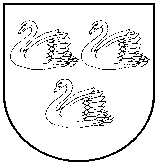 2016.gada 31.martā								    	Nr. 4……………..8.§Par dalību projektā “Green Railways”Igaunijas – Latvijas pārrobežu sadarbības programmāZiņo: A.CaunītisLēmuma projektu sagatavoja: V.Lāčkāja -KrūmiņaDebatēs piedalās:Igaunijas – Latvijas pārrobežu sadarbības programmas 2014.-2020.gadam tematiskā mērķa „Apkārtējās vides saglabāšana un aizsardzība un efektīvas resursu izmantošanas veicināšana” ietvaros Vidzemes tūrisma asociācija kā vadošais partneris plāno iesniegt projekta „Green Railways” (Revitalization of former Narrow Gauge Railway lines through environmentally responsible tourism route) pieteikumu. Projekta mērķis ir radīt jaunus pārgājienu un velo maršrutus, izmantojot esošo kultūras mantojumu – šaursliežu dzelzceļa līnijas.Projekta kopējās attiecināmās izmaksas plānotas aptuveni 850 000,00 EUR (astoņi simti piecdesmit tūkstoši euro) apmērā. Projekta ietvaros plānota Gulbenes novada teritorijā esošās dzelzceļa līnijas Ieriķi–Gulbene sakārtošana un uz šīs līnijas esošā tilta pār Tirzas upi rekonstrukcija, kā arī investīcijas jaunā maršruta atpazīstamības veicināšanā 32 000,00 EUR (trīsdesmit divi tūkstoši euro) apmērā, no kuriem ERAF finansējums 85% jeb 27 200,00 EUR (divdesmit septiņi tūkstoši divi simti euro), valsts budžeta finansējums – 5 % jeb 1 600,00 EUR (viens tūkstotis seši simti euro), pašvaldības finansējums –10 % jeb 3 200,00 EUR (trīs tūkstoši divi simti euro).Projekts atbilst Gulbenes novada integrētās attīstības programmas 2011.-2017.gadam Rīcības plāna 2015.-2017.gadam Rīcības virzienam 2.2.4. „Dabas un kultūrvēstures resursu izmantošana tūrisma attīstībai”.  Pamatojoties uz „Gulbenes novada integrētās attīstības programmu 2011.-2017.gadam”, kā arī likuma „Par pašvaldībām” 21.panta pirmās daļas 27. punktu, kas nosaka, ka tikai vietējā pašvaldība var pieņemt lēmumus citos likumā paredzētajos gadījumos, un Finanšu komitejas ieteikumu, atklāti balsojot: PAR – 15(Andis Caunītis, Andris Apinītis, Andris Vējiņš, Antra Sprudzāne, Dzintars Poļaks, Gunārs Ciglis, Ieva Grīnšteine,  Ivars Kupčs, Kārlis Liše, Māris Brencis, Normunds Audzišs, Normunds Mazūrs, Sandra Daudziņa, Valtis Krauklis, Zintis Mezītis), PRET - nav; ATTURAS – nav, Gulbenes novada dome NOLEMJ:1. ATBALSTĪT dalību projektā „Green Railways” Igaunijas – Latvijas pārrobežu sadarbības programmā.2. Projekta apstiprināšanas gadījumā, tā īstenošanai GARANTĒT līdzfinansējumu 10% apmērā jeb 3200,00 EUR (trīs tūkstoši divi simti euro) no Gulbenes novada domes projektu līdzfinansējumiem paredzētiem līdzekļiem. …………………..        GULBENES  NOVADA  DOME       Reģ.Nr. 90009116327       Ābeļu iela 2, Gulbene, Gulbenes nov., LV-4401Tālrunis 64497710, fakss 64497730, e-pasts: dome@gulbene.lv , www.gulbene.lv  DOMES  SĒDES PROTOKOLS Gulbenē